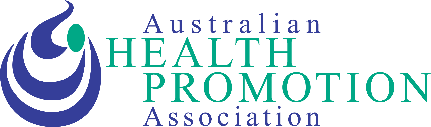 Applications close 5pm, Friday 13 November 2020
Scholarship projects commence February 2021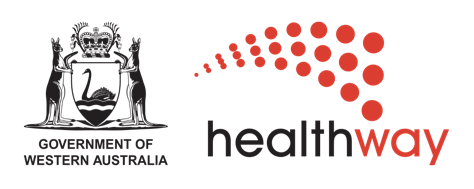 CONTENTSSUBMISSION OF APPLICATION	3A. APPLICANT	3B. SCHOLARSHIP SELECTION	4C. APPLICANT’S QUALIFICATIONS	4D. APPLICANT’S PROFESSIONAL AND VOLUNTARY EXPERIENCE	4E. APPLICANT’S REFEREES	5Referee One:	5Referee Two:	5F. HOST AGENCY	6G. CERTIFICATION OF AGENCY	7H. AGENCY ONCOSTS	8I. REMOTE AND RURAL RELOCATION ALLOWANCE  (Remote and Rural Placements Only)	9J. MENTORING PROGRAM – MENTEE APPLICATION FORM	10K. CHECKLIST	11L. APPLICANT’S DECLARATION	12M. SUPERVISOR SIGNATURE	12SUBMISSION OF APPLICATIONPlease read the Scholarships Handbook before completing this application. Applicants are required to provide:Electronic version of completed application form.Electronic version of completed project proposal. Electronic version of curriculum vitae (CV) and attachments.It is the applicant's responsibility to ensure all documentation is received by the closing time and date. Late applications will not be accepted.Submit your application via email to:
Scholarships Coordinator
Australian Health Promotion Association (WA Branch) 
Email: scholarshipswa@healthpromotion.org.auApplications close: 5pm, Friday 13 November 2020A. APPLICANTTo be completed by the applicant:  B. SCHOLARSHIP SELECTIONC. APPLICANT’S QUALIFICATIONSPlease attach a copy of the applicant’s most recent academic record to the application (if applicable). This might include tertiary or post-compulsory qualifications in any health or social science related field (i.e. University or TAFE). The AHPA (WA Branch) must sight a copy of the final academic record (if applicable) prior to funds being released to the agency and commencing the scholarship. If the applicant has not completed any qualifications, please ensure that Section D is completed and a letter of support from a workplace supervisor is attached to the application.D. APPLICANT’S PROFESSIONAL AND VOLUNTARY EXPERIENCE Please list your most recent experiences first (include any work/volunteer experience and appointments relevant to health promotion, Aboriginal health, nursing, youth work, teaching or other related fields).E. APPLICANT’S REFEREESPlease list two referees who can comment on the applicant’s experience (work or volunteer). Please note referees should be contactable during December 2020.Referee One:Referee Two:
F. HOST AGENCY To be completed by the supervisor from the hosting agency to employ the scholarship position:Please provide a short summary of the supervisor’s health promotion experience:_________________________________________________________________________________________________________________________________________________________________________________________________________________________________Please explain how the supervisor plans to support the applicant, including approximate hours per week the supervisor will spend with the applicant. ______________________________________________________________________________________________________________________________________________________Please provide a brief summary of the agency’s cultural competencies. This may include provision of staff training and history of employing and supervising Aboriginal and Torres Strait Islander people.  If the agency has a Reconciliation Action Plan (RAP) or other related policy, please attach it to the application.______________________________________________________________________________________________________________________________________________________G. CERTIFICATION OF AGENCYI certify on behalf of this agency that:The agency will provide the facilities, including appropriate funding for the project, office accommodation and adequate supervision for the applicant if successful in obtaining a scholarship.The agency will provide relevant entitlements including sick leave and insurance through formal agreement / contract of employment. The scholarship includes a portion of agency on-costs in addition to the recipient’s scholarship wages. Agencies are required to cover any additional expenses past this amount.The agency will administer the scholarship (the head of department/area must sign this section).H. AGENCY ONCOSTSAgencies must specify costs for the project, or for the costs associated with employing the scholarship recipient , up to a total value of 20% of the salary granted ($6,958.00 ex GST) . I. REMOTE AND RURAL RELOCATION ALLOWANCE 
(Remote and Rural Placements Only)Scholarship applicants intending on relocating to remote or rural areas to undertake their scholarship can apply for additional funds up to $5,400 (ex GST) to assist with the costs of relocation. To apply for these additional funds, you must complete the relocation allowance (RA) proposal below as part of your application. See the example provided in the scholarship handbook for estimating your relocation costs. 
Please note: approved RA funds will be included in the scholarship contract to be paid to the scholarship recipient upon submission of the mid-term report and the final report. The AHPA (WA Branch) will only reimburse the recipient following receiving an invoice outlining costs of approved RA. Following completion of the scholarship recipients will need to provide proof of how they spend the RA funds e.g. airline receipt, petrol receipts, rental agreement, letter from landlord, etc. J. MENTORING PROGRAM – MENTEE APPLICATION FORM Successful applicants are matched with mentors to provide additional support throughout the scholarship period. Please complete the form below to assist in finding a suitable mentor.K. CHECKLIST Please complete this checklist to ensure that the scholarship applicant and the agency meet the scholarship criteria: Within this application we have:L. APPLICANT’S DECLARATION I hereby certify that I have not worked in a paid health promotion role for more than six months full-time equivalent, have not previously received an AHPA (WA Branch) scholarship and will be available for interview during the week commencing 14 December 2020.______________________________  	__________________________Applicant’s Name (printed)			Applicant’s Signature______________________________DateM. SUPERVISOR SIGNATURE ______________________________  	__________________________Supervisor’s Name (printed)			Supervisor’s Signature______________________________DateThank you for taking the time to complete your application.Name:  Home address:Postcode:Phone (home):Mobile:Email:Address while on placement (if different to above): AHPA membership #:Please indicate which scholarship category you are applying for: (tick all that apply)	Graduate	Aboriginal or Torres Strait Islander	Regional  Qualification/s Institution/sDate completed/
due to be completedInstitution or Agency Position HeldDatesVoluntary or PaidName: Position:Relationship to applicant:Agency:Phone (work):Mobile:Email:Name: Position:Relationship to applicant:Agency:Phone (work):Mobile:Email:Name of agency:Address:Supervisor:Phone (work): Mobile:Email: AHPA membership #:Name of Certifying Officer: Position:Agency:Phone:Email:Signature of Certifying Officer:Date:Cost ItemsTOTALExample: Workers compensation Insurance$870 Costs provided in-kindGST requestedTotal on costs requested (inc GST)Total on costs Please describe the applicant’s relocation for the purposes of the scholarship (or N/A):Please describe the applicant’s relocation for the purposes of the scholarship (or N/A):Please describe the applicant’s relocation for the purposes of the scholarship (or N/A):Please describe the applicant’s relocation for the purposes of the scholarship (or N/A):Relocation cost item Description (brief) Estimated costTotal requested GSTTOTALPlease list three specific objectives you would like to work towards: (i.e. long or short-term goals, areas of work that you would like to develop, experience/skills/knowledge you would like to enhance/develop e.g. evaluation, management skills, interview skills, project management) What is your field of interest? (any specialty areas; nutrition, rural health, Aboriginal health etc.)Do you have a mentor in mind?				Yes			 No	If you have a particular person in mind to be your mentor, please provide their name, and              if possible contact details, so that AHPA can invite them to participate.	Name of potential mentor:      			Phone:      		Email:      		If available, would you prefer: (tick one box only)	Metro-based mentor	Non-metro based mentor	Either – whoever is best matched to my needsHow long have you been working in the health field? Less than 2 years 2 years - 5 years 6 years - 9 years 10 years - 13 years Over 14 yearsWould you describe yourself as…  New to health promotion   Partially completed a health promotion course  New graduate from a health promotion course  Other (please describe)…      YesNoDiscussed the suitability of the proposed scholarship applicant, supervisor and project with the AHPA (WA Branch) Scholarships Coordinator.
Note: It is strongly advised to make contact with the Scholarships Coordinator at least two weeks prior to the application due date. Met applicant eligibility criteria as outlined in the 2021 Handbook.Met agency eligibility criteria as outlined in the 2021 Handbook.Met supervisor eligibility criteria as outlined in the 2021 Handbook.Completed all sections of this application form.Completed all sections of the project proposal template.Included contact details for the applicant’s two nominated referees.Included the applicant’s and supervisor’s/agency’s AHPA membership numbers.Attached applicant’s most recent academic record or letter of support from a workplace supervisor detailing relevant work/volunteer experience.Included or attached information or evidence from the organisation/agency demonstrating cultural security.Attached copies of the applicant’s and supervisor’s Curriculum Vitae (no more than 4 pages each). Attached a letter from the agency confirming that they are a not-for-profit organisation, or government-funded agency.The applicant and supervisor will be available for an interview during week commencing 14 December 2020. 